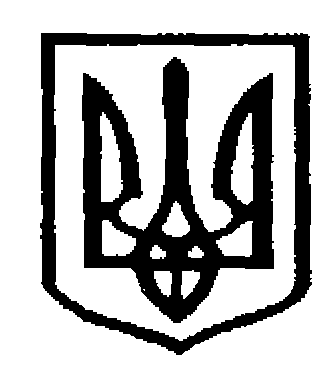 У К Р А Ї Н АЧернівецька міська радаУ П Р А В Л I Н Н Я   О С В I Т Ивул. Героїв Майдану, 176, м. Чернівці, 58029 тел./факс (0372) 53-30-87  E-mail: osvitacv@gmail.com  Код ЄДРПОУ №02147345Управління освіти Чернівецької міської ради звертається до Вас з проханням сприяти у проведенні професійно-орієнтаційної роботи представниками Національної академії Державної прикордонної служби України імені Богдана Хмельницького серед випускників загальноосвітніх закладів міста Чернівці з 01 по 20 жовтня 2018 року.Заступник начальникауправління освіти Чернівецької міської ради                                                        О.Л. КузьмінаБілоус С.В., 53-72-2801.10.2018 р. № 01-34/2161Керівникам закладів загальної середньої освіти